ANEXO 2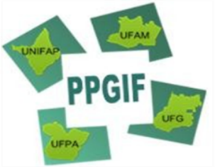 UFG/UFAM/UNIFAP/UFPAPrograma de Pós-Graduação em Inovação FarmacêuticaFORMULÁRIO DE INSCRIÇÃO DE CANDIDATO AO PROCESSO SELETIVO 2023 Calendário:  (	) 1	(	) 2 Data : 	/ 	/  	Assinatura do(a) Candidato(a)	 	Nome:Nome:Nome:Nome:Nome:Nome:Nome:Nome:Nome:Nome:Nome:Nome:Nome:Mãe:Mãe:Mãe:Mãe:Mãe:Mãe:Mãe:Mãe:Mãe:Mãe:Mãe:Mãe:Mãe:Sexo:  (	)M (	)FSexo:  (	)M (	)FSexo:  (	)M (	)FData de Nascimento:Data de Nascimento:Data de Nascimento:Data de Nascimento:/	//	//	//	/Cidade/Estado:Cidade/Estado:Cidade/Estado:Cidade/Estado:Cidade/Estado:Cidade/Estado:Nacionalidade:Nacionalidade:Nacionalidade:Nacionalidade:Nacionalidade:Nacionalidade:Nacionalidade:Estado  Civil:	(	) solteiro	(	) casadoEstado  Civil:	(	) solteiro	(	) casadoEstado  Civil:	(	) solteiro	(	) casadoEstado  Civil:	(	) solteiro	(	) casadoEstado  Civil:	(	) solteiro	(	) casadoEstado  Civil:	(	) solteiro	(	) casadoEstado  Civil:	(	) solteiro	(	) casado() divorciado	(	) outros) divorciado	(	) outros) divorciado	(	) outros) divorciado	(	) outrosFormação:Formação:Formação:Formação:Formação:Formação:Formação:Formação:Formação:Formação:Formação:Formação:Formação:Universidade:Universidade:Universidade:Universidade:Universidade:Universidade:Universidade:Universidade:Universidade:Universidade:Ano conclusão:Ano conclusão:Ano conclusão:RG:Órgão emissor:Órgão emissor:Órgão emissor:Órgão emissor:Órgão emissor:Órgão emissor:Data de emissão: 	/ 	/ 	Data de emissão: 	/ 	/ 	Data de emissão: 	/ 	/ 	Data de emissão: 	/ 	/ 	Data de emissão: 	/ 	/ 	Data de emissão: 	/ 	/ 	CPF:CPF:CPF:CPF:CPF:CPF:CPF:CPF:CPF:CPF:CPF:CPF:CPF:Título Eleitoral No.:Título Eleitoral No.:UF:UF:UF:UF:Zona:Seção:Seção:Seção:Seção:Emissão:	/  / 	Emissão:	/  / 	Doc. Militar Nº:Doc. Militar Nº:Seção:Seção:Seção:Seção:Categoria:Categoria:Categoria:Categoria:Categoria:Emissão:	/  / 	Emissão:	/  / 	Doc. Militar Tipo: (	) Certificado de DispensaDoc. Militar Tipo: (	) Certificado de DispensaDoc. Militar Tipo: (	) Certificado de DispensaDoc. Militar Tipo: (	) Certificado de DispensaDoc. Militar Tipo: (	) Certificado de DispensaDoc. Militar Tipo: (	) Certificado de DispensaDoc. Militar Tipo: (	) Certificado de Dispensa() Certificado de Reservista) Certificado de Reservista) Certificado de Reservista) Certificado de ReservistaDoc. Militar Órgão Emissor:Doc. Militar Órgão Emissor:Doc. Militar Órgão Emissor:Doc. Militar Órgão Emissor:Doc. Militar Órgão Emissor:Doc. Militar Órgão Emissor:Doc. Militar Órgão Emissor:(   ) M. Exército ( ) M. Marinha(	) M. Aeronáutica(   ) M. Exército ( ) M. Marinha(	) M. Aeronáutica(   ) M. Exército ( ) M. Marinha(	) M. Aeronáutica(   ) M. Exército ( ) M. Marinha(	) M. Aeronáutica(   ) M. Exército ( ) M. Marinha(	) M. Aeronáutica(   ) M. Exército ( ) M. Marinha(	) M. AeronáuticaEnd. Residencial:End. Residencial:End. Residencial:End. Residencial:End. Residencial:End. Residencial:End. Residencial:End. Residencial:End. Residencial:End. Residencial:End. Residencial:End. Residencial:End. Residencial:CEP:CEP:CEP:CEP:Cidade:Cidade:Cidade:Cidade:Cidade:Cidade:Cidade:Cidade:Estado:Telefone Fixo:Telefone Fixo:Telefone Fixo:Telefone Fixo:Telefone Fixo:Fax:Fax:Fax:Fax:Fax:Celular:Celular:Celular:Endereço eletrônico:Endereço eletrônico:Endereço eletrônico:Endereço eletrônico:Endereço eletrônico:Endereço eletrônico:Endereço eletrônico:Endereço eletrônico:Endereço eletrônico:Endereço eletrônico:Endereço eletrônico:Endereço eletrônico:Endereço eletrônico:Instituição onde trabalha:Instituição onde trabalha:Instituição onde trabalha:Instituição onde trabalha:Instituição onde trabalha:Instituição onde trabalha:Instituição onde trabalha:Instituição onde trabalha:Instituição onde trabalha:Instituição onde trabalha:Instituição onde trabalha:Instituição onde trabalha:Instituição onde trabalha:Provável Orientador(a):Provável Orientador(a):Provável Orientador(a):Provável Orientador(a):Provável Orientador(a):Provável Orientador(a):Provável Orientador(a):Provável Orientador(a):Provável Orientador(a):Provável Orientador(a):Provável Orientador(a):Provável Orientador(a):Provável Orientador(a):